INDICAÇÃO Nº 1611/2021Sr. Presidente:O vereador Aldemar Veiga Junior - DEM solicita que seja encaminhado a Exma. Sra. Prefeita Municipal Lucimara Godoy Vilas Boas – PSD a seguinte indicação:Execução dos serviços de pavimentação asfáltica em trecho da Alameda Itatuba, próximo ao número 2256, Bairro Joapiranga.JUSTIFICATIVA:Moradores e motoristas que transitam pelo local, reclamam da grande quantidade dificuldade em transitar nesta via, e alegam a necessidade de sua manutenção, conforme foto abaixo.	Valinhos, 16 de agosto de 2021Aldemar Veiga JuniorVereador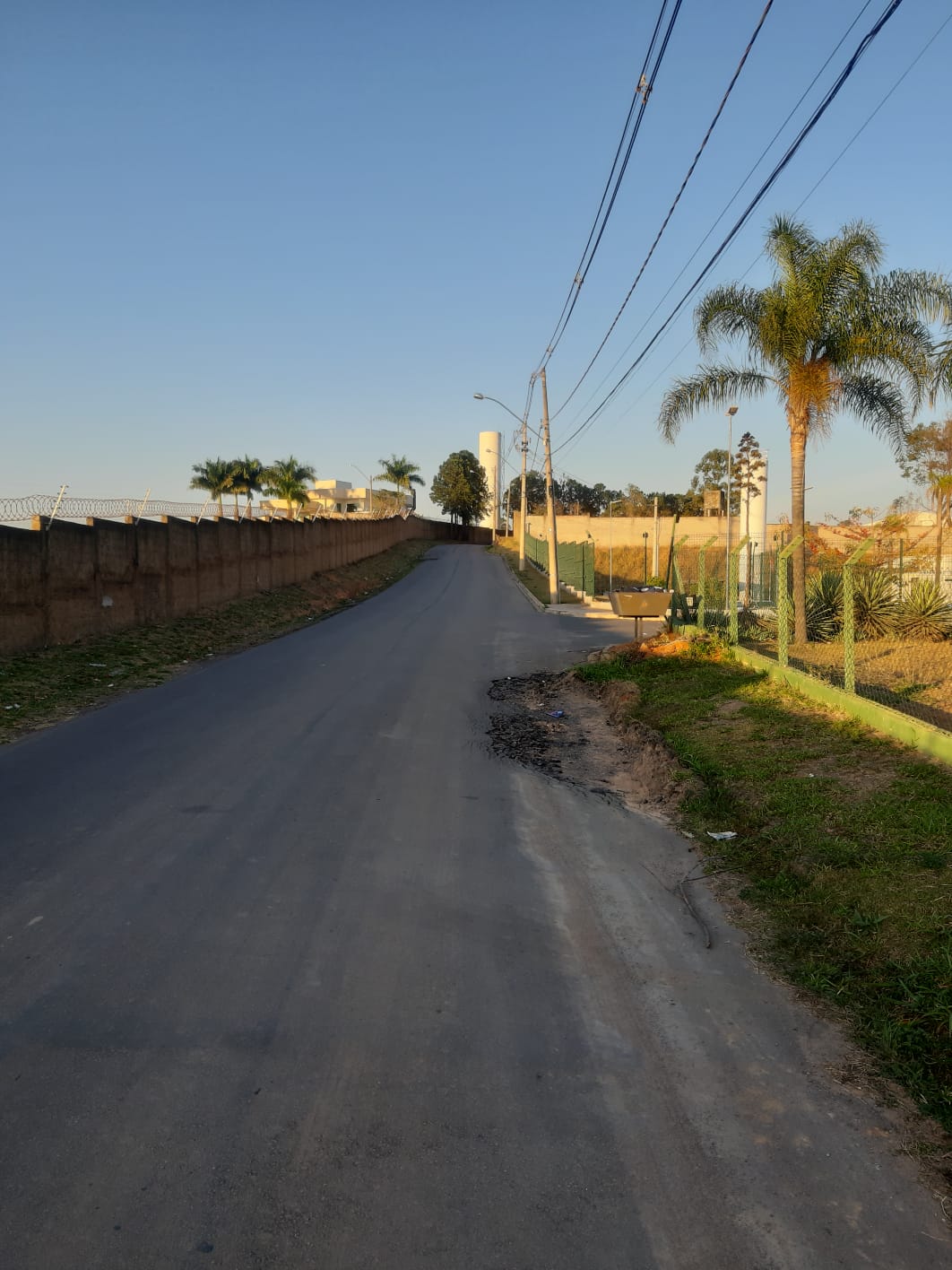 